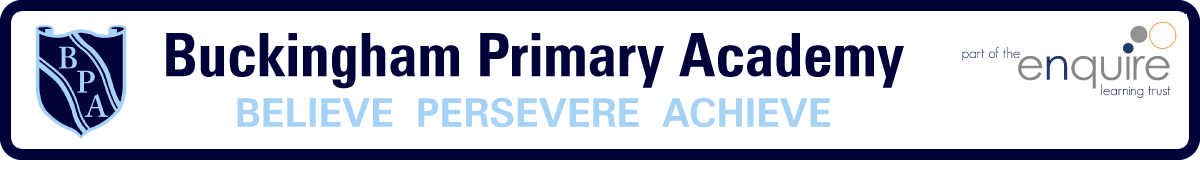 Year 5 Learning Project week 1 Enquiry Question - Why should gunpowder, treason and plot never be forgotten?   Year 5 Learning Project week 1 Enquiry Question - Why should gunpowder, treason and plot never be forgotten?   Weekly Maths Tasks (Aim to do 1 per day) Weekly Reading Tasks (Aim to do 1 per day)Complete Maths Shed activities●    Get a piece of paper and ask your child to show everything you know about multiplication and division. This could be pictures, diagrams, explanations, methods etc. They can be as creative as they want to be.●    Play on Hit the Button - focus on x tables. Can you beat your score daily?https://www.topmarks.co.uk/maths-games/hit-the-buttonNew Bitesize lessons from the BBChttps://www.bbc.co.uk/bitesize/tags/zhgppg8/year-5-lessons/1 Your child should share a book everyday. This can be reading a book aloud everyday or sharing a book with an adult.  ● Listen to a story read: https://www.storylineonline.net   ● Watch Newsround and find out what is happening in the world. What did you find out? Is there anything you need help understanding?  ● You can sign up free for https://www.getepic.com/ where you have access to over 40,000 books for free● Read a new story and write a book review. Can you score it and say what you liked or disliked about the story.Weekly Spelling / Phonic Tasks (Aim to do 1 per day)Weekly Writing Tasks (Aim to do 1 per day)Play Spelling frame spelling challenges https://spellingframe.co.uk/ Complete spelling shed activities Spell common exception wordsHow many Year 5/6 HFW can you read in 3 minutes? Can you beat your score daily?How many words can you write with the prefix ‘dis’ and the suffix ‘est’ Write an inspirational speech to recruit new members to either the Roundheads or Cavaliers.Write a factfile about the English Civil War.Write a character description for either the Roundheads or Cavaliers.Write a letter to a family member during the English Civil War.New Bitesize lessons from the BBChttps://www.bbc.co.uk/bitesize/tags/zhgppg8/year-5-lessons/1Weekly PE ChallengeWeekly ‘Around the World’ challengeJoin Joe Wicks in his daily PE challengesCreate calm and serenity by joining in Cosmic Yoga for children https://www.cosmickids.com/category/watch/ Take a virtual tour of Ouwehand Park and the new polar bear cubs. https://explore.org/livecams/polar-bears/polar-bear-ouwehand-twin-cubs-cam-2Year 5 Learning Project week 1 Enquiry Question - Why should gunpowder, treason and plot never be forgotten?   Who were the Roundheads and the Cavaliers?Which period are the Roundheads and Cavaliers from? Can you create a historical timeline to show this?Create a similarities and differences sheet for the Roundheads and Cavaliers. Illustrate your work.Would you have rather been a Roundhead or a Cavalier? Explain your answer in detail.What impact do you believe the Roundheads and Cavaliers had in history?What impact did the English Civil War have on society?Use an online atlas to find out which cities the Roundheads and Cavaliers occupied in EnglandDesign and create a propaganda poster to recruit new members to either the Roundheads or Cavaliers.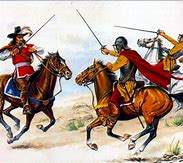 Year 5 Science Project week 1Create your own Mini Tornado in a jarMake a Tornado in a JarTo whip up our mini tornado,  Grab a clean mason jar and the ingredients:3 cups of tap water1 teaspoon of dish soap1 teaspoon vinegarGlitter or other small objects {optional}Fill the mason jar with water – making sure to leave about an inch of space at the top. Pour in the dish soap and vinegar and closed the lid. {I gave the cap a double check just to make sure that our tornado wouldn’t get free and make a big mess.}Holding one hand on top and one below, swirl the jar for about 5 seconds and then set it down on the table to watch the tornado do its thing. So simple and easy.To add some extra wow, try adding glitter or mini Legos to the jar.The Science Behind ItWhen you spin the water in the jar, it creates a vortex in the centre. As the water spins, centripetal force causes the water to spin around that vortex making a mini tornado. (Hurricanes have a vortex too.)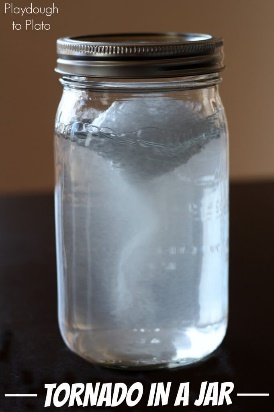 